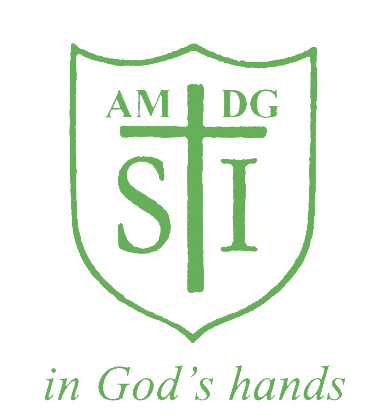 St Ignatius Primary SchoolSingle Equality PolicySingle Equality PolicySt Ignatius Primary School wants to be recognised as a school at the heart of the community, providing an inclusive, safe, caring and stimulating environment in which to learn.Equality StatementAt St Ignatius Primary School, we are committed to ensuring equality of education and opportunity for all pupils, staff, parents and carers receiving services from the school, irrespective of race, gender, disability, faith or religion or socio-economic background. We aim to develop a culture of inclusion and diversity in which all those connected to the school feel proud of their identity and able to participate fully in school life.The achievement of pupils will be monitored by race, gender and disability and we will use this data to support pupils, raise standards and ensure inclusive teaching. We will tackle discrimination by the positive promotion of equality, challenging bullying and stereotypes and creating an environment which champions respect for all. At St Ignatius Primary, we believe that diversity is a strength, which should be respected and celebrated by all those who learn, teach and visit here.Legal DutiesAs a school we welcome our duties under the Equality Act 2010. The general duties are to:eliminate discrimination,advance equality of opportunityfoster good relationsWe understand the principal of the act and the work needed to ensure that those with protected characteristics are not discriminated against and are given equality of opportunity.A protected characteristic under the act covers the groups listed below:age (for employees not for service provision)disabilityracesex (including issues of transgender)gender reassignmentmaternity and pregnancyreligion and beliefsexual orientationMarriage and Civil Partnership (for employees)In order to meet our general duties, listed above, the law requires us to carry out some specific duties to demonstrate how we meet the general duties. These are to:Publish Equality Information – to demonstrate compliance with the general duty across its functions (We will not publish any information that can specifically identify any individual)Prepare and publish equality objectives which we will review on an annual basisConsult all our stakeholders in the development of our equality objectives and report on progress against our objectives on an annual basis. In order to do this effectively we will collect data related to the protected characteristics above and analyse this data to determine our focus for our equality objectives. The data will be assessed across our core provisions as a school, but we will also analyse available data relating to the context of our local community, including hate crime data and demographic information. In relation to school provision we will pay particular attention to the following functions:AdmissionsAttendanceAttainmentExclusionsPrejudice related incidentsOur objectives will detail how we will ensure equality is applied to the services listed above however where we find evidence that other functions have a significant impact on any particular group we will include work in this area.We also recognise that our work on equality is central to the successful promotion of fundamental British Values, especially in relation to the values of respect and tolerance and the rule of law. We will therefore ensure that our curriculum helps to prepare pupils for life in modern Britain and that we work proactively to address all forms of prejudice and discrimination, including derogatory and discriminatory language.We recognise that these duties reflect international human rights standards as expressed in the UN Convention on the Rights of the Child, the UN Convention on the Rights of People with Disabilities, and the Human Rights Act 1998.In fulfilling our legal obligations we will:Recognise and respect diversityFoster positive attitudes and relationships, and a shared sense of belongingObserve good equalities practice, including staff recruitment, retention and developmentAim to reduce and remove existing inequalities and barriersConsult and involve widelyStrive to ensure that society will benefitOur Vision Statement"Safe in God’s hands we share our PEARL values”At the heart of our vision for St Ignatius lies the child. All children are different all children are special and should be treated as such. Our primary purpose is to enhance the quality of children’s learning through the effective and efficient delivery of the curriculum. We are committed to honesty, sensitivity and responsibility in all relationships. We will adopt a philosophy of continuous improvement in every aspect of the school’s work and life.Addressing Prejudice Related IncidentsThis school is opposed to all forms of prejudice and we recognise that children and young people who experience any form of prejudice related discrimination may fair less well in the education system. We provide both our pupils and staff with an awareness of the impact of prejudice in order to prevent any incidents. If incidents still occur we address them immediately and may seek support from the Local Authority Equality Team.ResponsibilityWe believe that promoting Equality is the whole school’s responsibility:We will ensure that the whole school community is aware of the Single Equality Policy and our published equality information and equality objectives by publishing them on the school’s website.BreachesBreaches to this statement will be dealt with in the same ways that breaches of other school policies are dealt with, as determined by the head teacher and governing body.Monitor and ReviewEvery four years, we will review our objectives in relation to any changes in our school profile. Our objectives will sit in our overall school improvement plan and therefore will be reviewed as part of this process.StatusStatutoryDate of policy adoption Summer 2019Date of policy review Summer 2023School CommunityResponsibilityGoverning BodyInvolving and engaging the whole school community in identifying and understanding equality barriers and in the setting of objectives to address these. Monitoring progress towards achieving equality objectives. Publishing data and publishing equality objectives. Ensuring that staff have access to appropriate training and resources.Head TeacherAs above including:Promoting key messages to staff, parents and pupils about equality and what is expected of them and can be expected from the school in carrying out its day to day duties. Ensuring that all of the school community receives adequate training to meet the need of delivering equality, including pupil awareness. Ensure that all staff are aware of their responsibility to record report, and respond appropriately to prejudice related incidents.Senior Management TeamTo support the Head / Principal as aboveEnsure fair treatment and access to services and opportunities. Ensure that all staff are aware of their responsibility to record, report and respond appropriately to prejudice related incidents.Teaching StaffHelp in delivering the right outcomes for pupils.Uphold the commitment made to pupils and parents/carers on how they can be expected to be treated.Design and deliver an inclusive curriculum.Ensure that you are aware of your responsibility to record, report and respond appropriately to prejudice related incidents.Support StaffSupport the school and the governing body in delivering a fair and equitable service to all stakeholders.Uphold the commitment made by the head teacher/principal on how pupils and parents/carers can be expected to be treated.Support colleagues within the school community.Ensure that you are aware of your responsibility to record, report and respond appropriately to prejudice related incidents.Parents/CarersTake an active part in identifying barriers for the school community and in informing the governing body of actions that can be taken to eradicate these. Take an active role in supporting and challenging the school to achieve the commitment given to the school community in tackling inequality and achieving equality of opportunity for all.PupilsSupporting the school to achieve the commitment made to tackling inequality. Uphold the commitment made by the head teacher on how pupils and parents/carers, staff and the wider school community can be expected to be treated.Local Community MembersTake an active part in identifying barriers for the school community and in informing the governing body of actions that can be taken to eradicate these Take an active role in supporting and challenging the school to achieve the commitment made to the school community in tackling inequality and achieving equality of opportunity for all.